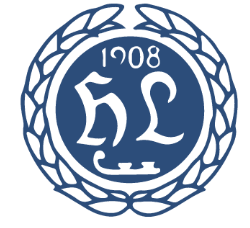 Muodostelmaluistelun kutsukilpailu 3.2.2018Helsingin jäähalliJoukkueet esitellään kilpailun internet-sivuilla. Tekstitietojen lisäksi sivuille tulee joukkuekuva. Kuvan tulee olla JPEG/JPG -vaakakuva ja sen koko mielellään enintään 1 MB.Sarja:Seura:Joukkueen nimi:Valmentajat:Keski-ikä 1.7.:Ohjelman teema:Linkki joukkueen omille sivuille:Merkitkää luistelijoiden nimet kuvan mukaisessa järjestyksessä (Etunimi Sukunimi, erotettuna toisistaan pilkulla). Joukkueen kapteeni merkitään nimen perään (C) ja varakapteenit (A).     Merkitkää luistelijoiden nimet kuvan mukaisessa järjestyksessä (Etunimi Sukunimi, erotettuna toisistaan pilkulla). Joukkueen kapteeni merkitään nimen perään (C) ja varakapteenit (A).     Ylärivi vasemmalta:Keskirivi vasemmalta:Alarivi vasemmalta: